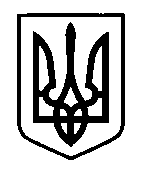 УКРАЇНАПрилуцька міська радаЧернігівська областьУправління освіти Про  створення умов для формування соціально-комунікативних  компетентностей дітей дошкільного віку в ЗДО №№ 9,27            Відповідно до плану роботи управління освіти Прилуцької міської ради на 2018-2019 навчальний рік протягом квітня 2019 року проведено вивчення питання «Про  створення умов для формування соціально-комунікативних компетентностей дітей дошкільного віку в  ЗДО №№ 9,27» та розглянуто на колегії управління освіти Прилуцької міської ради 24.04.2019.             Головним  завданням  БК дошкільної освіти та Освітньої програми для дітей від 2 до 7 років «Дитина» є розвиток особистості дошкільника та створення умов, які впливають на її становлення. Важливу роль у цьому процесі відіграє середовище, як соціальне так і предметне, адже саме воно визначає якою дитина виросте.                            Відповідно до річних планів на 2018-2019 н.р. визначені пріоритетні завдання: у ДНЗ № 9 – «Соціалізація дітей дошкільного віку через формування у них навичок спілкування і ефективної взаємодії з дітьми і дорослими»;                  у ДНЗ № 27 – «Створення умов щодо формування соціально-комунікативних компетентностей дітей дошкільного віку».З метою їх реалізації проведені наступні заходи:У ДНЗ № 9:Загальна конференція колективу та батьків  і засідання Ради закладу щодо взаємодії  ДНЗ і сім’ї як умови успішного формування соціально-комунікативних  компетентностей у дітей дошкільного віку.Нарада при директору «Про створення умов для формування соціально-комунікативних компетентностей дітей дошкільного віку».Форми методичної роботи (тренінг співпраці педагогів закладу з батьками, учителями ЗОШ І-ІІІ ступенів № 10 «На порозі Нової української школи» - захід транслювався на каналі місцевого телебачення; творча група «Соціалізація дітей дошкільного віку в сучасному освітньому просторі»; семінар «Інтерактивні технології комунікативно-мовленнєвого розвитку дошкільника в процесі соціально-особистісного розвитку»; консультація «Створення розвивального середовища для успішної соціалізації особистості дошкільника»; ММО вихователів середніх груп «Народна гра – оптимальний засіб соціалізації та соціально-мовленнєвої компетентності дітей дошкільного віку»; впровадження ППД ДНЗ № 17 м. Запоріжжя «Формування початкового соціально-життєвого досвіду дошкільника на основі засвоєння загальноприйнятих норм та правил співжиття з людьми у суспільстві»; випуск методичних посібників, друк у ЗМІ, участь у вебінарах та висвітлення своїх напрацювань на сайті закладу). У ДНЗ № 27:Засідання Ради закладу «Створення умов щодо формування соціально-комунікативних компетентностей дітей дошкільного віку засобами ігрової діяльності».Дні відкритих дверей «Сім’я і дитячий садок – два береги однієї річки».Клуб молодих батьків «Стежинами спадщини батьківської мудрості».Практичний семінар «Формування соціально-комунікативних компетентностей дітей».Методична вітальня «Формування соціально-комунікативних компетентностей дітей дошкільного віку засобами казкотерапії».ППД вихователів ДНЗ № 27 «Формування соціально-комунікативних компетентностей дітей дошкільного віку засобами ізотерапії та ігрової діяльності».          Проведення різноманітних форм роботи з дітьми у ЗДО №№ 9, 27 (заняття, екскурсії, ігрова діяльність, широке використання дидактичних ігор, особливо з розвитку мовленнєвої компетенції,  етичні бесіди, зустрічі з цікавими людьми, залучення дітей до складання родовідного дерева, розглядання сімейних фотографій, спостереження, акції, тощо) забезпечується наявністю належного змінного розвивального середовища  (Галерея духовності у ДНЗ №9, міні-музей «Спадщина рідного краю» у ДНЗ №27, куточки книги, леп-буки, куточки природи, куточки національно-патріотичного виховання, різні види театрів, куточки рядження, безліч атрибутів до сюжетно-рольових ігор «Сім’я», «Лікарня», «Пожежники», «Бібліотека», «Школа», «Магазин», «Перукарня», тощо), наповнюваність якого відповідає блочно-тематичному плануванню та вимогам Програми «Дитина». Саме спілкування дітей у зазначених центрах, виконання у них різних завдань, вправляння у знаходженні виходу із проблемних ситуацій, участь у театралізованій діяльності, драматизації казок та інших літературних творів, різних видах ігор – провідної діяльності дітей дошкільного віку поступово формують у дітей основи соціально-комунікативних компетентностей, необхідних у подальшому житті спочатку школяра, а потім  і дорослої людини.            Оскільки фундамент розвитку особистості, вміння соціалізуватись, бути комунікабельною  закладається саме у дошкільному дитинстві значне місце у формуванні соціально-комунікативних компетентностей дітей дошкільного віку займає робота практичного психолога з колективом, вихованцями та їх батьками. Це тренінги, консультації, психологічні ігри, анкетування педагогів та батьків, індивідуальна психодіагностика дітей із залученням батьків, рекомендації батькам щодо формування соціально-комунікативних компетентностей дітей дошкільного віку.             Крім того в обох закладах передбачено змістовну роботу з батьками з даного питання, а саме: батьківські збори, консультації, анкетування батьків, родинні свята, залучення батьків до участі в акціях «Підтримаємо воїнів АТО», до виготовлення атрибутів для ігрової діяльності, до оформлення ігрових майданчиків, тощо.             Підсумком зазначеної роботи було проведення засідань педагогічних рад: у ДНЗ № 9 (січень 2019 року)  «Соціально-особистісний розвиток дитини-дошкільника. Формування комунікативної компетенції як фактору соціалізації маленької особистості»; у ДНЗ № 27 (квітень 2019 року) «Формування соціально-комунікативних компетентностей дітей дошкільного віку».            Отже, наявні у ЗДО №№ 9, 27 умови (соціальний і предметний світ), забезпечення планомірної систематичної активної взаємодії дітей у ньому створюють передумови для успішного формування основ соціально-комунікативних компетентностей дітей дошкільного віку в умовах сучасного закладу дошкільної освіти.            Враховуючи вищевикладене та з метою виконання ухвали    колегії управління освіти Прилуцької міської ради від 24 квітня 2019 рокуНАКАЗУЮ:1. Відмітити створення належних умов для формування соціально-   комунікативних компетентностей дітей дошкільного віку в ЗДО №№ 9,27 (директори Шинкаренко Л.М., Борисенко Н.А.). 2. Продовжувати роботу щодо подальшого поповнення предметно-розвивального середовища в усіх вікових групах дидактичними іграми у т.ч. комп’ютерними з пріоритетними завданнями щодо формування соціально-комунікативних компетентностей дітей дошкільного віку , відповідно до Примірного переліку ігрового та навчально-дидактичного обладнання для закладів дошкільної освіти.                                                               Постійно.3.Удосконалювати роботу щодо забезпечення навчально-дидактичними  посібниками процесу індивідуального диференційованого підходу до дітей, батьків вихованців з метою успішного формування соціально-комунікативних компетентностей дітей дошкільного віку в умовах сучасного закладу освіти та  сім’ї.                                                                       Постійно.Начальник управління освіти                                                         С.М.ВОВК                                                               24 квітня  2019 р.НАКАЗм. Прилуки                                                                        №149  